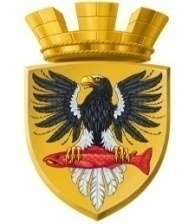                           Р О С С И Й С К А Я   Ф Е Д Е Р А Ц И ЯКАМЧАТСКИЙ КРАЙП О С Т А Н О В Л Е Н И ЕАДМИНИСТРАЦИИ ЕЛИЗОВСКОГО ГОРОДСКОГО ПОСЕЛЕНИЯот                       24.12.2014                          				                № 1038-п                             г. Елизово            Руководствуясь Федеральным законом от 06.10.2003 №131-ФЗ «Об общих принципах организации местного самоуправления в Российской Федерации», Постановлением Правительства Российской Федерации  от 17.12.2010  № 1050 «О федеральной целевой программе «Жилище» на 2011-2015 г.г.», Уставом Елизовского городского поселения, с целью реализации подпрограммы 6 «Обеспечение жильем молодых семей в Елизовском городском поселении в 2014 году»  муниципальной программы «Обеспечение доступным и комфортным жильем жителей Елизовского городского поселения в 2014 году», утвержденной постановлением администрации Елизовского городского поселения от 31.03.2014  № 237-п,    ПОСТАНОВЛЯЮ: Исключить молодые семьи из списка участников  подпрограммы 6 «Обеспечение жильем молодых семей в Елизовском городском поселении в 2014 году» муниципальной программы «Обеспечение доступным и комфортным жильем жителей Елизовского городского поселения в 2014 году» в связи с  получением Свидетельства и использованием права на получение социальной выплаты на приобретение жилого помещения согласно приложению.Управлению делами администрации Елизовского городского поселения опубликовать (обнародовать) настоящее постановление в средствах массовой информации и разместить на официальном сайте администрации Елизовского городского поселения (в сети «Интернет»).Данное постановление вступает в силу после его официального опубликования (обнародования).Контроль за исполнением настоящего постановления возложить руководителя Управления по культуре, молодежной политике, физической культуре и спорту администрации Елизовского городского поселения С.А. Хачикян. Глава администрации Елизовского городского поселения                                               Л.Н. ШеметоваПриложение к постановлению администрации Елизовского городского поселения от _24.12.2014_ №    1038-п_Список молодых семей, исключенных из списка участников подпрограммы 6 «Обеспечение жильем молодых семей в Елизовском городском поселении в 2014 году» муниципальной программы «Обеспечение доступным и комфортным жильем жителей Елизовского городского поселения в 2014 году»Об исключении молодых семей из списка участников подпрограммы 6 «Обеспечение жильем молодых семей в Елизовском городском поселении в 2014 году» муниципальной программы «Обеспечение доступным и комфортным жильем жителей Елизовского городского поселения в 2014 году»№ФИО членов семьи№ СвидетельстваТаневский Евгений Викторович 
Таневская Евгения Павловна
Таневская Алевтина ЕвгеньевнаКК-41Е№ 01Пономаренко Татьяна Геннадьевна
Пак Даниил Николаевич 
Пак Кирилл НиколаевичКК-41Е№ 02Харитонов Андрей Владимирович 
Харитонова Вера Сергеевна
Харитонов Евгений Андреевич
Харитонова Софья АндреевнаКК-41Е№ 03Павлов Игорь Геннадьевич
Павлова Юлия Михайловна
Павлов Данил ИгоревичКК-41Е№ 04Ворошилов Сергей Александрович Ворошилова Надежда Александровна Ворошилов Павел Сергеевич Ворошилова Дарья СергеевнаКК-41Е№ 05Орлов Петр Васильевич
Орлова Алевтина Викторовна КК-41Е№ 06Антоненко Александр Юрьевич
Антоненко Елена Сергеевна 
Антоненко Владислава  Андреевна 
Антоненко Диана Александровна КК-41Е№ 07Ламов Георгий Александрович 
Ламова Анастасия Павловна 
Ламов Максим Георгиевич КК-41Е№ 08Вавилов Сергей Валерьевич 
Вавилова Татьяна Александровна
Вавилов Игорь Сергеевич 
Вавилов Олег Сергеевич КК-41Е№ 09Белоконский Олег Михайлович 
Белоконская Александра Павловна 
Белоконский Илья Олегович
Белоконский Роман Олегович КК-41Е№ 10Ванюшкина Юлия Михайловна 
Ванюшкина  Валерия Валерьевна 
Ванюшкин Михаил Аркадьевич КК-41Е№ 11Роев Дмитрий Александрович
Роева Олеся Валерьевна 
Муранов Артем Олегович КК-41Е№ 13Шаповал Андрей СергеевичШаповал Тамара МаратовнаШаповал Данил АдреевичШаповал Елизавета  АндреевнаКК-41Е№ 14Желяк Александр ВладимировичЖеляк Валерия ОлеговнаЖеляк Яна АлександровнаКК-41Е № 15